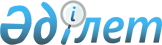 О внесении изменений в решение Карасайского районного маслихата от 25 декабря 2017 года № 23-3 "О бюджетах города, сельских округов Карасайского района на 2018-2020 годы"Решение Карасайского районного маслихата Алматинской области от 11 мая 2018 года № 29-3. Зарегистрировано Департаментом юстиции Алматинской области 22 мая 2018 года № 4712
      В соответствии с пунктом 4 статьи 106 Бюджетного кодекса Республики Казахстан от 4 декабря 2008 года, подпунктом 1) пункта 1 статьи 6 Закона Республики Казахстан от 23 января 2001 года "О местном государственном управлении и самоуправлении в Республике Казахстан", Карасайский районный маслихат РЕШИЛ:
      1. Внести в решение Карасайского районного маслихата "О бюджетах города, сельских округов Карасайского района на 2018-2020 годы" от 25 декабря 2017 года № 23-3 (зарегистрирован в Реестре государственной регистрации нормативных правовых актов № 4479, опубликован 23 января 2018 года в Эталонном контрольном банке нормативных правовых актов Республики Казахстан) следующие изменения:
      пункты 1, 2, 10 указанного решения изложить в новой редакции:
      "1. Утвердить бюджет города Каскелен на 2018-2020 годы согласно приложениям 1, 2, 3 к настоящему решению соответственно, в том числе на 2018 год в следующих объемах:
      1) доходы 987781 тысяч тенге, в том числе:
      налоговые поступления 768666 тысячи тенге;
      поступления трансфертов 219115 тысяч тенге;
      2) затраты 997781 тысяч тенге;
      3) сальдо по операциям с финансовыми активами 0 тенге;
      4) дефицит (профицит) бюджета (-) 10000 тысяч тенге;
      5) финансирование дефицита (использование профицита) бюджета 10000 тысяч тенге.";
      "2. Утвердить бюджет Жамбылского сельского округа на 2018-2020 годы согласно приложениям 4, 5, 6 к настоящему решению соответственно, в том числе на 2018 год в следующих объемах:
      1) доходы 104400 тысяч тенге, в том числе:
      налоговые поступления 91060 тысяч тенге;
      поступления трансфертов 13340 тысяч тенге;
      2) затраты 110236 тысяч тенге;
      3) сальдо по операциям с финансовыми активами 0 тенге;
      4) дефицит (профицит) бюджета (-) 5836 тысяч тенге;
      5) финансирование дефицита (использование профицита) бюджета 5836 тысяч тенге.";
      "10. Утвердить бюджет Иргелинского сельского округа на 2018-2020 годы согласно приложениям 28, 29, 30 к настоящему решению соответственно, в том числе на 2018 год в следующих объемах:
      1) доходы 291841 тысяча тенге, в том числе:
      налоговые поступления 273398 тысяч тенге;
      поступления трансфертов 18443 тысячи тенге;
      2) затраты 293079 тысяча тенге;
      3) сальдо по операциям с финансовыми активами 0 тенге;
      4) дефицит (профицит) бюджета (-) 1238 тысяч тенге;
      5) финансирование дефицита (использование профицита) бюджета 1238 тысяч тенге.".
      2. Приложение 1, 4, 28 к указанному решению изложить в новой редакции согласно приложениям 1, 2, 3 к настоящему решению соответственно.
      3. Контроль за исполнением настоящего решения возложить на постоянную комиссию Карасайского районного маслихата "По экономике, бюджету, трудоустройству, развитию предпринимательства и социальной инфраструктуры".
      4. Настоящее решение вводится в действие с 1 января 2018 года. Бюджет города Каскелен на 2018 год Бюджет Жамбылского сельского округа на 2018 год Бюджет Иргелинского сельского округа на 2018 год
					© 2012. РГП на ПХВ «Институт законодательства и правовой информации Республики Казахстан» Министерства юстиции Республики Казахстан
				
      Председатель сессии Карасайского районного маслихата 

Д. Клышпаева

      Секретарь Карасайского районного маслихата 

А. Кошкимбаев
Приложение 1 к решению Карасайского районного маслихата от 11 мая 2018 года № 29-3 "О внесении изменении в решение Карасайского районного маслихата от 25 декабря 2017 года № 23-3 "О бюджетах города, сельских округов Карасайского района на 2018-2020 годы"
Приложение 1 к решению Карасайского районного маслихата от 25 декабря 2017 года № 23-3 "О бюджетах города, сельских округов Карасайского района на 2018-2020 годы"
Категория
Категория
Категория
Категория
Сумма

(тысяч тенге)
Класс
Класс
Класс
Сумма

(тысяч тенге)
Подкласс
Подкласс
Сумма

(тысяч тенге)
Наименование
Сумма

(тысяч тенге)
І. Доходы
987781
1
Налоговые поступления
768666
01
Подоходный налог
304189
2
Индивидуальный подоходный налог
304189
04
Hалоги на собственность
461477
1
Hалоги на имущество
49949
3
Земельный налог
15530
4
Hалог на транспортные средства
395998
05
Внутренние налоги на товары, работы и услуги
3000
4
Сборы за ведение предпринимательской и профессиональной деятельности
3000
4
Поступления трансфертов 
219115
02
Трансферты из вышестоящих органов государственного управления
219115
3
Трансферты из районного (города областного значения) бюджета
219115
Функциональная группа
Функциональная группа
Функциональная группа
Функциональная группа
Функциональная группа
Сумма

(тысяч тенге)
Функциональная подгруппа
Функциональная подгруппа
Функциональная подгруппа
Функциональная подгруппа
Сумма

(тысяч тенге)
Администратор бюджетных программ
Администратор бюджетных программ
Администратор бюджетных программ
Сумма

(тысяч тенге)
Программа
Программа
Сумма

(тысяч тенге)
Наименование
Сумма

(тысяч тенге)
ІІ. Затраты
997781
01
Государственные услуги общего характера
35998
1
Представительные, исполнительные и другие органы, выполняющие общие функции государственного управления
35998
124
Аппарат акима города районного значения, села, поселка, сельского округа
35998
001
Услуги по обеспечению деятельности акима города районного значения, села, поселка, сельского округа
32098
022
Капитальные расходы государственного органа
3900
04
Образование 
299330
1
Дошкольное воспитание и обучение
299330
124
Аппарат акима города районного значения, села, поселка, сельского округа
299330
004
Дошкольное воспитание и обучение и организация медицинского обслуживания в организациях дошкольного воспитания и обучения
299330
07
Жилищно-коммунальное хозяйство
83935
3
Благоустройство населенных пунктов
83935
124
Аппарат акима города районного значения, села, поселка, сельского округа
83935
008
Освещение улиц в населенных пунктах
38133
009
Обеспечение санитарии населенных пунктов
25798
010
Содержание мест захоронений и погребение безродных
2104
011
Благоустройство и озеленение населенных пунктов
17900
15
Трансферты
578518
1
Трансферты
578518
124
Аппарат акима города районного значения, села, поселка, сельского округа
578518
043
Бюджетные изъятия
578518
Категория
Категория
Категория
Категория
Сумма

(тысяч тенге)
Класс
Класс
Класс
Сумма

(тысяч тенге)
Подкласс
Подкласс
Сумма

(тысяч тенге)
Наименование
Сумма

(тысяч тенге)
Погашение бюджетных кредитов
0
5
Погашение бюджетных кредитов
0
01
Погашение бюджетных кредитов
0
1
Погашение бюджетных кредитов, выданных из государственного бюджета
0
Функциональная группа
Функциональная группа
Функциональная группа
Функциональная группа
Функциональная группа
Сумма

(тысяч тенге)
Функциональная подгруппа
Функциональная подгруппа
Функциональная подгруппа
Функциональная подгруппа
Сумма

(тысяч тенге)
Администратор бюджетных программ
Администратор бюджетных программ
Администратор бюджетных программ
Сумма

(тысяч тенге)
Программа
Программа
Сумма

(тысяч тенге)
Наименование
Сумма

(тысяч тенге)
Сальдо по операциям с финансовыми активами
0
Категория
Категория
Категория
Категория
Сумма

(тысяч тенге)
Класс
Класс
Класс
Сумма

(тысяч тенге)
Подкласс
Подкласс
Сумма

(тысяч тенге)
Наименование
Сумма

(тысяч тенге)
Поступления от продажи финансовых активов государства
0
Категория
Категория
Категория
Категория
Категория
Сумма

(тысяч тенге)
Класс
Класс
Класс
Наименование
Сумма

(тысяч тенге)
Подкласс
Подкласс
Подкласс
Сумма

(тысяч тенге)
V.
Дефицит (профицит) бюджета
-10 000
VI.
Финансирование дефицита (использование профицита) бюджета
10 000
7
Поступление займов
0
01
Внутренние государственные займы
0
2
Договор займа
0
8
Используемые остатки бюджетных средств
10 000
01
Остатки бюджетных средств
10 000
1
Свободные остатки бюджетных средств
10 000
01
Свободные остатки бюджетных средств
10 000
Функциональная группа
Функциональная группа
Функциональная группа
Функциональная группа
Функциональная группа
Сумма

(тысяч тенге)
Функциональная подгруппа
Функциональная подгруппа
Функциональная подгруппа
Функциональная подгруппа
Сумма

(тысяч тенге)
Администратор бюджетных программ
Администратор бюджетных программ
Администратор бюджетных программ
Сумма

(тысяч тенге)
Программа
Программа
Сумма

(тысяч тенге)
Наименование
Сумма

(тысяч тенге)
16
Погашение займов
0
1
Погашение займов
0
124
Аппарат акима города районного значения, села, поселка, сельского округа
0
056
Погашение долга аппарата акима города районного значения, села, поселка, сельского округа перед вышестоящим бюджетом
0Приложение 2 к решению Карасайского районного маслихата от 11 мая 2018 года № 29-3 "О внесении изменении в решение Карасайского районного маслихата от 25 декабря 2017 года № 23-3 "О бюджетах города, сельских округов Карасайского района на 2018-2020 годы"
Приложение 4 к решению Карасайского районного маслихата от 25 декабря 2017 года № 23-3 "О бюджетах города, сельских округов Карасайского района на 2018-2020 годы"
Категория
Категория
Категория
Категория
Сумма

(тысяч тенге)
Класс
Класс
Класс
Сумма

(тысяч тенге)
Подкласс
Подкласс
Сумма

(тысяч тенге)
Наименование
Сумма

(тысяч тенге)
І. Доходы
104400
1
Налоговые поступления
91060
01
Подоходный налог
14337
2
Индивидуальный подоходный налог
14337
04
Hалоги на собственность
76423
1
Hалоги на имущество
6831
3
Земельный налог
4339
4
Hалог на транспортные средства
65253
05
Внутренние налоги на товары, работы и услуги
300
4
Сборы за ведение предпринимательской и профессиональной деятельности
300
Поступления трансфертов 
13340
02
Трансферты из вышестоящих органов государственного управления
13340
3
Трансферты из районного (города областного значения) бюджета
13340
Функциональная группа
Функциональная группа
Функциональная группа
Функциональная группа
Функциональная группа
Сумма

(тысяч тенге)
Функциональная подгруппа
Функциональная подгруппа
Функциональная подгруппа
Функциональная подгруппа
Сумма

(тысяч тенге)
Администратор бюджетных программ
Администратор бюджетных программ
Администратор бюджетных программ
Сумма

(тысяч тенге)
Программа
Программа
Сумма

(тысяч тенге)
Наименование
Сумма

(тысяч тенге)
ІІ. Затраты
110236
01
Государственные услуги общего характера
22899
1
Представительные, исполнительные и другие органы, выполняющие общие функции государственного управления
22899
124
Аппарат акима города районного значения, села, поселка, сельского округа
22899
001
Услуги по обеспечению деятельности акима города районного значения, села, поселка, сельского округа
22299
022
Капитальные расходы государственного органа
600
04
Образование 
18813
2
Начальное, основное среднее и общее среднее образование
18813
124
Аппарат акима города районного значения, села, поселка, сельского округа
18813
005
Организация бесплатного подвоза учащихся до ближайшей школы и обратно сельской местности
18813
07
Жилищно-коммунальное хозяйство
17599
3
Благоустройство населенных пунктов
17599
124
Аппарат акима города районного значения, села, поселка, сельского округа
17599
008
Освещение улиц в населенных пунктах
6053
009
Обеспечение санитарии населенных пунктов
1000
011
Благоустройство и озеленение населенных пунктов
10546
13
Прочие 
10630
9
Прочие 
10630
124
Аппарат акима города районного значения, села, поселка, сельского округа
10630
040
Реализация мероприятий для решения вопросов обустройства населенных пунктов в реализацию мер по содействию экономическому развитию регионов в рамках Программы развития регионов до 2020 года
10630
15
Трансферты
40295
1
Трансферты
40295
124
Аппарат акима города районного значения, села, поселка, сельского округа
40295
043
Бюджетные изъятия
40295
Категория
Категория
Категория
Категория
Сумма

(тысяч тенге)
Класс
Класс
Класс
Сумма

(тысяч тенге)
Подкласс
Подкласс
Сумма

(тысяч тенге)
Наименование
Сумма

(тысяч тенге)
Погашение бюджетных кредитов
0
5
Погашение бюджетных кредитов
0
01
Погашение бюджетных кредитов
0
1
Погашение бюджетных кредитов, выданных из государственного бюджета
0
Функциональная группа
Функциональная группа
Функциональная группа
Функциональная группа
Функциональная группа
Сумма

(тысяч тенге)
Функциональная подгруппа
Функциональная подгруппа
Функциональная подгруппа
Функциональная подгруппа
Сумма

(тысяч тенге)
Администратор бюджетных программ
Администратор бюджетных программ
Администратор бюджетных программ
Сумма

(тысяч тенге)
Программа
Программа
Сумма

(тысяч тенге)
Наименование
Сумма

(тысяч тенге)
Сальдо по операциям с финансовыми активами
0
Категория
Категория
Категория
Категория
Сумма

(тысяч тенге)
Класс
Класс
Класс
Сумма

(тысяч тенге)
Подкласс
Подкласс
Сумма

(тысяч тенге)
Наименование
Сумма

(тысяч тенге)
Поступления от продажи финансовых активов государства
0
Категория
Категория
Категория
Категория
Категория
Сумма (тысяч тенге)
Класс
Класс
Класс
Наименование
Сумма (тысяч тенге)
Подкласс
Подкласс
Подкласс
Сумма (тысяч тенге)
V.
Дефицит (профицит) бюджета
-5 836
VI.
Финансирование дефицита (использование профицита) бюджета
5 836
7
Поступление займов
0
01
Внутренние государственные займы
0
2
Договор займа
0
8
Используемые остатки бюджетных средств
5 836
01
Остатки бюджетных средств
5 836
1
Свободные остатки бюджетных средств
5 836
01
Свободные остатки бюджетных средств
5 836
Функциональная группа
Функциональная группа
Функциональная группа
Функциональная группа
Функциональная группа
Сумма

(тысяч тенге)
Функциональная подгруппа
Функциональная подгруппа
Функциональная подгруппа
Функциональная подгруппа
Сумма

(тысяч тенге)
Администратор бюджетных программ
Администратор бюджетных программ
Администратор бюджетных программ
Сумма

(тысяч тенге)
Программа
Программа
Сумма

(тысяч тенге)
Наименование
Сумма

(тысяч тенге)
16
Погашение займов
0
1
Погашение займов
0
124
Аппарат акима города районного значения, села, поселка, сельского округа
0
056
Погашение долга аппарата акима города районного значения, села, поселка, сельского округа перед вышестоящим бюджетом
0Приложение 3 к решению Карасайского районного маслихата от 11 мая 2018 года № 29-3 "О внесении изменении в решение Карасайского районного маслихата от 25 декабря 2017 года № 23-3 "О бюджетах города, сельских округов Карасайского района на 2018-2020 годы"
Приложение 28  к решению Карасайского районного маслихата от 25 декабря 2017 года № 23-3 "О бюджетах города, сельских округов Карасайского района на 2018-2020 годы"
Категория
Категория
Категория
Категория
Сумма

(тысяч тенге)
Класс
Класс
Класс
Сумма

(тысяч тенге)
Подкласс
Подкласс
Сумма

(тысяч тенге)
Наименование
Сумма

(тысяч тенге)
І. Доходы
291841
1
Налоговые поступления
273398
01
Подоходный налог
159674
2
Индивидуальный подоходный налог
159674
04
Hалоги на собственность
113424
1
Hалоги на имущество
14222
3
Земельный налог
5891
4
Hалог на транспортные средства
93311
05
Внутренние налоги на товары, работы и услуги
300
4
Сборы за ведение предпринимательской и профессиональной деятельности
300
4
Поступления трансфертов 
18443
02
Трансферты из вышестоящих органов государственного управления
18443
3
Трансферты из районного (города областного значения) бюджета
18443
Функциональная группа
Функциональная группа
Функциональная группа
Функциональная группа
Функциональная группа
Сумма

(тысяч тенге)
Функциональная подгруппа
Функциональная подгруппа
Функциональная подгруппа
Функциональная подгруппа
Сумма

(тысяч тенге)
Администратор бюджетных программ
Администратор бюджетных программ
Администратор бюджетных программ
Сумма

(тысяч тенге)
Программа
Программа
Сумма

(тысяч тенге)
Наименование
Сумма

(тысяч тенге)
ІІ. Затраты
293079
01
Государственные услуги общего характера
28965
1
Представительные, исполнительные и другие органы, выполняющие общие функции государственного управления
28965
124
Аппарат акима города районного значения, села, поселка, сельского округа
28965
001
Услуги по обеспечению деятельности акима города районного значения, села, поселка, сельского округа
28365
022
Капитальные расходы государственного органа
600
04
Образование 
8271
2
Начальное, основное среднее и общее среднее образование
8271
124
Аппарат акима города районного значения, села, поселка, сельского округа
8271
005
Организация бесплатного подвоза учащихся до ближайшей школы и обратно сельской местности
8271
07
Жилищно-коммунальное хозяйство
11408
3
Благоустройство населенных пунктов
11408
124
Аппарат акима города районного значения, села, поселка, сельского округа
11408
008
Освещение улиц в населенных пунктах
5408
009
Обеспечение санитарии населенных пунктов
3000
011
Благоустройство и озеленение населенных пунктов
3000
13
Прочие 
18443
9
Прочие 
18443
124
Аппарат акима города районного значения, села, поселка, сельского округа
18443
040
Реализация мероприятий для решения вопросов обустройства населенных пунктов в реализацию мер по содействию экономическому развитию регионов в рамках Программы развития регионов до 2020 года
18443
15
Трансферты
225992
1
Трансферты
225992
124
Аппарат акима города районного значения, села, поселка, сельского округа
225992
043
Бюджетные изъятия
225992
Категория
Категория
Категория
Категория
Сумма

(тысяч тенге)
Класс
Класс
Класс
Сумма

(тысяч тенге)
Подкласс
Подкласс
Сумма

(тысяч тенге)
Наименование
Сумма

(тысяч тенге)
Погашение бюджетных кредитов
0
5
Погашение бюджетных кредитов
0
01
Погашение бюджетных кредитов
0
1
Погашение бюджетных кредитов, выданных из государственного бюджета
0
Функциональная группа
Функциональная группа
Функциональная группа
Функциональная группа
Функциональная группа
Сумма

(тысяч тенге)
Функциональная подгруппа
Функциональная подгруппа
Функциональная подгруппа
Функциональная подгруппа
Сумма

(тысяч тенге)
Администратор бюджетных программ
Администратор бюджетных программ
Администратор бюджетных программ
Сумма

(тысяч тенге)
Программа
Программа
Сумма

(тысяч тенге)
Наименование
Сумма

(тысяч тенге)
Сальдо по операциям с финансовыми активами
0
Категория
Категория
Категория
Категория
Сумма

(тысяч тенге)
Класс
Класс
Класс
Сумма

(тысяч тенге)
Подкласс
Подкласс
Сумма

(тысяч тенге)
Наименование
Сумма

(тысяч тенге)
Поступления от продажи финансовых активов государства
0
Категория
Категория
Категория
Категория
Категория
Сумма (тысяч тенге)
Класс
Класс
Класс
Наименование
Сумма (тысяч тенге)
Подкласс
Подкласс
Подкласс
Сумма (тысяч тенге)
V.
Дефицит (профицит) бюджета
-1 238
VI.
Финансирование дефицита (использование профицита) бюджета
1 238
7
Поступление займов
0
01
Внутренние государственные займы
0
2
Договор займа
0
8
Используемые остатки бюджетных средств
1 238
01
Остатки бюджетных средств
1 238
1
Свободные остатки бюджетных средств
1 238
01
Свободные остатки бюджетных средств
1 238
Функциональная группа
Функциональная группа
Функциональная группа
Функциональная группа
Функциональная группа
Сумма

(тысяч тенге)
Функциональная подгруппа
Функциональная подгруппа
Функциональная подгруппа
Функциональная подгруппа
Сумма

(тысяч тенге)
Администратор бюджетных программ
Администратор бюджетных программ
Администратор бюджетных программ
Сумма

(тысяч тенге)
Программа
Программа
Сумма

(тысяч тенге)
Наименование
Сумма

(тысяч тенге)
16
Погашение займов
0
1
Погашение займов
0
124
Аппарат акима города районного значения, села, поселка, сельского округа
0
056
Погашение долга аппарата акима города районного значения, села, поселка, сельского округа перед вышестоящим бюджетом
0